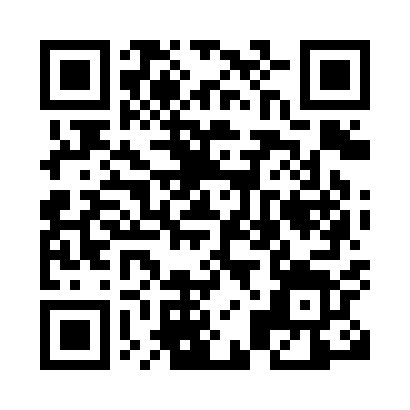 Prayer times for Au, GermanyWed 1 May 2024 - Fri 31 May 2024High Latitude Method: Angle Based RulePrayer Calculation Method: Muslim World LeagueAsar Calculation Method: ShafiPrayer times provided by https://www.salahtimes.comDateDayFajrSunriseDhuhrAsrMaghribIsha1Wed4:026:101:255:248:4110:402Thu3:596:091:255:258:4210:433Fri3:576:071:255:258:4410:454Sat3:546:051:255:268:4510:475Sun3:526:041:255:268:4610:506Mon3:496:021:255:278:4810:527Tue3:466:011:255:278:4910:548Wed3:445:591:255:288:5010:579Thu3:415:581:255:288:5210:5910Fri3:395:571:245:298:5311:0111Sat3:365:551:245:298:5411:0412Sun3:335:541:245:308:5611:0613Mon3:315:521:245:308:5711:0814Tue3:285:511:245:318:5811:1115Wed3:265:501:245:319:0011:1316Thu3:235:491:245:329:0111:1617Fri3:215:471:255:329:0211:1818Sat3:185:461:255:339:0311:2019Sun3:155:451:255:339:0511:2320Mon3:135:441:255:349:0611:2521Tue3:105:431:255:349:0711:2722Wed3:085:421:255:349:0811:3023Thu3:085:411:255:359:0911:3224Fri3:075:401:255:359:1011:3425Sat3:075:391:255:369:1211:3526Sun3:075:381:255:369:1311:3627Mon3:065:371:255:379:1411:3628Tue3:065:371:255:379:1511:3729Wed3:065:361:265:379:1611:3730Thu3:065:351:265:389:1711:3831Fri3:055:341:265:389:1811:38